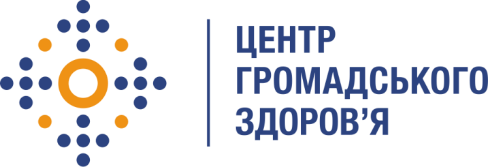 Державна установа«Центр громадського здоров’я Міністерства охорони здоров’я України» оголошує конкурс на відбір консультанта для проведення моніторингового візиту з обласного на районний рівень в заклади охорони здоров’я, що надають протитуберкульозну допомогу населенню в рамках програми Глобального фонду для боротьби зі СНІДом, туберкульозом та малярією «Прискорення прогресу у зменшенні тягаря туберкульозу та ВІЛ-інфекції в Україні».Назва позиції: консультант для проведення моніторингового візиту з обласного на районний рівень в заклади охорони здоров’я, що надають протитуберкульозну допомогу населенню.Рівень зайнятості: часткова.Географія діяльності: Вінницька, Волинська, Дніпропетровська, Донецька, Житомирська, Закарпатська, Запорізька, Івано-Франківська, Кіровоградська, Київська, Луганська, Львівська, Миколаївська, Одеська, Полтавська, Рівненська, Сумська, Тернопільська, Харківська, Херсонська, Хмельницька, Черкаська, Чернівецька, Чернігівська області.Інформація щодо установи:Головним завданнями Державної установи «Центр громадського здоров’я Міністерства охорони здоров’я України» (далі – Центр) є діяльність у сфері громадського здоров’я. Центр виконує лікувально-профілактичні, науково-практичні та організаційно-методичні функції у сфері охорони здоров’я з метою забезпечення якості лікування хворих на соціально небезпечні захворювання, зокрема ВІЛ/СНІД, туберкульоз, наркозалежність, вірусні гепатити тощо, попередження захворювань в контексті розбудови системи громадського здоров’я. Центр приймає участь в розробці регуляторної політики і взаємодіє з іншими міністерствами, науково-дослідними установами, міжнародними установами та громадськими організаціями, що працюють в сфері громадського здоров’я та протидії соціально небезпечним захворюванням.Основні обов'язки:здійснення візиту в складі моніторингової команди регіонального протитуберкульозного закладу на районний рівень в заклади охорони здоров’я, що надають протитуберкульозну допомогу населенню;оцінка діяльності медичних закладів, що надають протитуберкульозну допомогу населенню в регіоні;підготовка комплексного звіту моніторингової команди із рекомендаціями за результатами проведеного моніторингового візиту відповідно до форми, визначеної Центром.Вимоги до професійної компетентності:Вища медична освіта (обов’язково), спеціалізація «Фтизіатрія» або «Пульмонологія та фтизіатрія».Досвід роботи за фахом не менше 3-х років в сфері надання послуг з протидії туберкульозу у закладах охорони здоров’я, підпорядкованих МОЗ України.Знання національних стандартів/протоколів з питань виявлення, діагностики та лікування туберкульозу.Досвід в проведенні моніторингових візитів закладів охорони здоров’я, що надають протитуберкульозну допомогу населенню, в складі моніторингової команди регіонального протитуберкульозного закладу.Резюме мають бути надіслані електронною поштою на електронну адресу: vacancies@phc.org.ua. В темі листа, будь ласка, зазначте: «55-2022 Консультант для проведення моніторингового візиту з обласного на районний рівень в заклади охорони здоров’я, що надають протитуберкульозну допомогу населенню.Термін подання документів – до 15 лютого 2022 року, реєстрація документів 
завершується о 18:00.За результатами відбору резюме успішні кандидати будуть запрошені до участі у співбесіді. У зв’язку з великою кількістю заявок, ми будемо контактувати лише з кандидатами, запрошеними на співбесіду. Умови завдання та контракту можуть бути докладніше обговорені під час співбесіди.Державна установа «Центр громадського здоров’я Міністерства охорони здоров’я України»  залишає за собою право повторно розмістити оголошення про вакансію, скасувати конкурс на заміщення вакансії, запропонувати посаду зі зміненими обов’язками чи з іншою тривалістю контракту.